                                                                                                Приложение  6                                                                                                         к Учетной политике                                                                                                 Департамента социальной политики                                                                                                 Чукотского автономного округаНачальнику 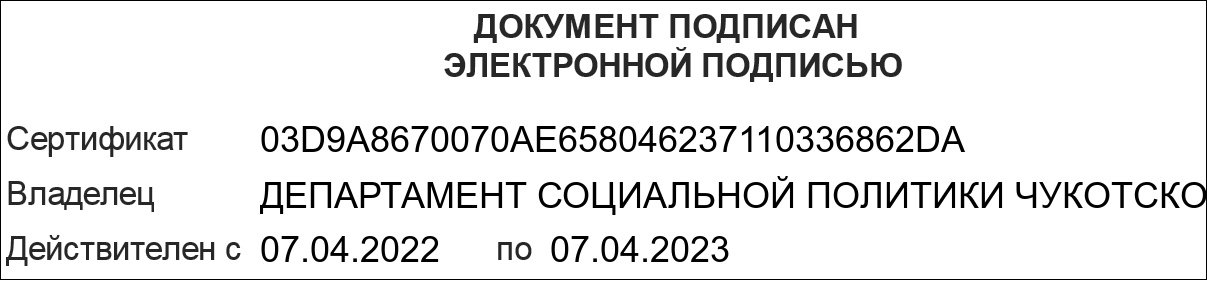 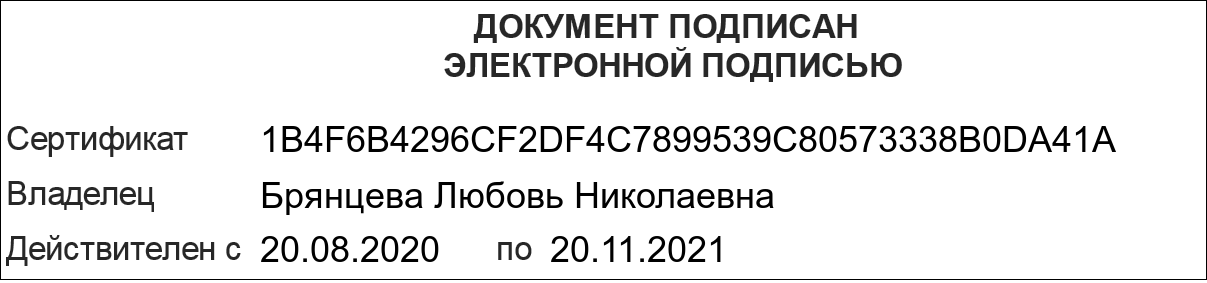 Департамента социальной политики Чукотского автономного округаот ____________________________________________________________________________________________________________ЗАЯВЛЕНИЕ НА ВЫДАЧУ ДЕНЕЖНЫХ СРЕДСТВПрошу выдать мне под отчет на командировочные расходы, согласно приказа от ___________________ № ____ денежные средства в сумме ______________  руб._____ коп., в том числе: проезд - _________________ руб.______ коп.                        суточные - _______________ руб.______ коп.                      проживание - _______________ руб.____ коп.Денежные средства  прошу перечислить на мой лицевой счет № ________________________ Банк ________________________________ БИК банка ____________________Авансовый отчет с подтверждающими документами обязуюсь представить не позднее «___» ______________ 201__ г. КБК ____________________________________  сумма _________________ руб.______ коп.КБК ____________________________________  сумма _________________ руб.______ коп.КБК ____________________________________  сумма _________________ руб.______ коп.По состоянию на ________________ имеется (отсутствует) задолженность                                                 (дата)в сумме _____________ руб._____ коп._______________________________________________________________________________    (подпись)                                                      (расшифровка подписи)                                     (дата)УВЕДОМЛЕНИЕО перечислении платежным поручением №_______от ____________ денежных средств в 								        (дата)сумме ___________________________________ согласно данному заявлению  уведомлен.    (подпись)                                                   (расшифровка подписи)                                     (дата)Заполняется сотрудником финансово-экономического управления:    (подпись)                                                     (расшифровка подписи)                                     (дата)